Happy Dog Flocken Mixer ruokintasuositusKoiran painoPäivittäinen tarve hiutaleitaPäivittäinen tarve lihaa2 kg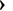 40 g75 - 85 g3,5 kg65 g120 - 140 g5 kg90 g170 - 190 g7,5 kg120 g230 - 250 g10 kg150 g290 - 310 g15 kg200 g380 - 420 g20 kg250 g480 - 520 g25 kg290 g550 - 610 g30 kg330 g630 - 690 g35 kg375 g720 - 780 g40 kg415 g800 - 840 g45 kg450 g840 - 900 g50 kg490 g900 - 950 g60 kg560 g950 - 1000 g70 kg630 g1000 - 1100 g80 kg695 g1100 - 1200 g